Учитель:          Здравствуйте уважаемые гости:  дорогие мамы и бабушки!  Мы очень рады снова видеть вас в этом зале в чудесный весенний денёк.                                             Весна дарит нам самый добрый в мире праздник! Самый нежный и ласковый – праздник наших бабушек и мам. А ведь правда, ребята, не случайно мамин праздник мы отмечаем весной? Солнышко и мама согревают нас, весна и мама ласкают нас.                  В нашей стране этот день давно уже превратился в веселый праздник, когда представительниц слабого пола поздравляют мальчики, юноши, мужчины. Все с нетерпением ждут 8 Марта, но не потому, что мечтают о дорогих подарках, а потому что это день сюрпризов.                                                                Сюрприз подготовили для всех нас  и наши первоклассники. Ребята ждали этого дня, готовились к нему, старались. Мы, надеемся, что наш концерт вам понравится.  Все первоклассники заходят под музыку в зал на сцену и около сцены. (Вместе)                                                                                                                                       Дорогие гостьи,
Милые, для вас,
Концерт весенний, радостный
Устроим мы сейчас.*Сегодня день особенный,Как много в нем улыбок,Подарков, и букетовПодарков, и букетовИ ласковых «спасибо»Чей это день? Ответь мнеНу, догадайтесь сами,Весенний день в календаре.Чей он?Все вместе: Конечно, мамин.1.Посмотрите, как мы нарядилисьКак красиво украсили зал.В гости солнышко мы пригласилиЧтобы мамин денек засиял.Ручьи шумят, сверкают,Звенят и тут, и там,Настал весенний праздникУ наших милых мам.Подснежники лесныеИз листьев шепчут нам:«Раскрылись мы сегодняДля ваших нежных  мам».5.В этот мартовский денекМы гостей созвалиМам и бабушек своих усадили в зале6.Всюду, всюду на землеМам сегодня поздравляютИ от всей душиИм  хорошего  желают.7.Мамочек красивых,Добрых и любимых,Мы сейчас поздравим,Песню  им подарим.Песня « Мама  яркий лепесток»Учитель:Самое прекрасное слово на Земле – мама. Это первое слово, которое произносит человек, и звучит оно на всех языках мира одинаково нежно. У мамы доброе и ласковое сердце, самые добрые и ласковые руки, которые умеют всё! И в верном и чутком сердце мамы никогда не гаснет любовь, оно ни к чему не остается равнодушным.                                                          Старайтесь, как можно меньше огорчать  маму, чтобы она всегда была красивой и счастливой, как сегодня в этот праздничный день.9.Говорим спасибоМы родные вамВедь земля красивейДобротою мам.10.Маму любят все на светеМама – первый друг,Любят мам не только детиЛюбят все вокруг.11Если что – нибудь случитсяЕсли вдруг беда,Мамочка придет на помощь,Выручит всегда.12.Мамы много сил, здоровьяОтдают всем намЗначит, правда, нет на светеЛучше наших мам.13.Я про мамочку моюЭту песенку поюМама – друг хороший мойСамый добрый, дорогой.  Все уходят и садятся  на стульчики.Учитель . Наш концерт продолжают  весёлые песни. Но пока ребята готовятся я предлагаю  всем немного поиграть. ПОИГРАЕМ В РИФМЫ,
Учитель: «Я начинаю стихи, а вы заканчиваете»
Я люблю трудиться.
Не люблю лениться,
Сам умею ровно, гладко
Застелить свою .../кроватку/.
Нашей маленькой Иринке
Рисовать люблю.../картинки/.
Помогать я маме буду.
Сам я вымою .../посуду/.
У Юры и Вовы-обновы.
Сшили мальчишкам штанишки.
А на штанишках карманы.
Кто сшил штанишки?.../мамы/.
Учитель: Ребята, скажите, хорошо ли вы помогаете своим мамам и бабушкам дома? Спросим-ка мы их сейчас. Я загадаю две загадки, а мамы и бабушки пусть ответят нам.
Встанет утром он с постели:
– Вы куда ботинки дели?
Где рубашка? Где носок?
Есть у вас такой сынок?    Нет.
Сам кроватку застелил,
Пол подмел, цветы полил, 
Маме стол накрыть помог. Есть такой у вас сынок?    Да.
Девочки на сцене с куклами. 8.Сколько в доме светаСколько красотыНа столе для мамыСветятся цветыТак люблю я мамуСлов не нахожуНежно поцелую, в кресло усажуВымою посуду, чаю ей нальюПлечи ей укроюПесенку спою.Песенка «Мама спит»( группа девочек) Песня« Ты не бойся , мама»  (группа мальчиков) Песня  « Песенка – капель».Учитель. Сегодня в нашем зале есть особенные гости.  Кто это вы сейчас догадаетесь.                                           «                                                                                                                                                              14.Расскажу вам по секрету:У меня подружка есть.Сколько лет моей подружке,Мне на пальчиках не счесть.С ней играем и читаем,Вместе песенки поемС ней в одной квартиреРядышком живем. Учитель. О ком же это стихотворение?15Сегодня к нам на праздникИ бабушки пришли,Нарядными, веселымиВнучат своих нашли.16Любят бабушек все дети,Дружат с ними малышиВсех я бабушек на светеПоздравляю от души!17.С бабушкой мы буквыВ книжке разберемС ней играем в куклы, в «классики» играем,Важные секреты ей шепчу на ушкоПотому что бабушка лучшая подружка.18.  Бабулечку свою –Очень сильно я люблюУ нее морщинок многоИ на лбу седая прядьТак и хочется потрогатьА потом поцеловать.19.Бабушка, любимаяНежная, роднаяДля тебя споем мыСлушай, дорогая!  Песня « Бабушкины руки».Слова учителя про девочек. ( готовятся 3 мальчика и частушки).     20.Мы сегодня все нарядные,Ботинки пламенем горят.Поздравлять вас с женским праздникомСобрались, как на парад!21. Все рубашки отутюжены,Все отглажены штаны.Обошли сегодня лужи мы.И не стали драться мы.22. Вам желаем только счастья мы.И откроем вам секрет:Наших девочек прекраснееВо всей школе просто нет! « Частушки»  про девочек.   На сцену поднимаются все ребята.  (  2 ряда)23. В день весенний солнечныйМы  вас поздравляюЖизни долгой, радостнойОт души желаю.24 Мы наш праздник закрываем.Что же вам еще сказать?Разрешите на прощаньеВам здоровья пожелать!25. Не болейте, не старейте,Не сердитесь никогда.Вот такими молодымиОставайтесь навсегда!Песня  « Зореньки краше»Учитель. Вот и подошел наш праздник к концу. Как приятно, ребята, что у вас нашлось так много теплых и ласковых слов для мам, бабушек. Вы так старались хорошо петь, танцевать и читать стихи, и я надеюсь  что очень понравились и нашим дорогим гостьям. .  Всем виновниц  нашего торжества желаем быть всегда красивыми, счастливыми, обаятельными.Милые, любимые наши женщины!Пусть будет жизнь прекрасна ваша,И дети счастливы всегдаПусть дом ваш будет полон чашейУдачи, счастья и добра!Пусть радостно сегодняСолнце светитВ тени оставив спор больших тревог,И все цветы, какие есть на свете Цветут сегодня пусть у ваших ног.С Праздником Вас!!!Вручение подарков.                  Уходим  со сцены и из зала под музыку.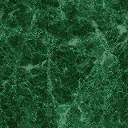 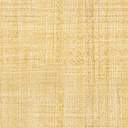 